2014-2015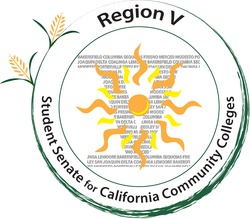 S.R. 2Veterans First Initiative The Student Senate for California Community Colleges Region V February 27th, 2015 Submitted by Vice Chairman Dominguez to The Student Senate for California Community Colleges, Region V______________________A Resolution Veterans First Initiative Whereas, Region V of The Student Senate for California Community College serves a wide variety of 	students including the men and women of the United States Military;Whereas, the men and women of the United States Military deserve the best and most efficient resources due to the fact that these individuals fought and laid their lives down for our freedom and for our democratic governments; Whereas, members of the United States Military have rightfully earned the privilege to receive special attention and recognition for the service to their county and to their communities; Whereas, Region V should lead the way for the remaining nine regions to follow our lead in advocating for the men and woman who keep our families and our country safe from harm’s way;Whereas, the ongoing work of various colleges throughout Region V has already begun to pave the way and show a successful and responsible system for which the rest of the Region can follow.Be it resolved by Region V of The Student Senate for California Community Colleges,Region V will stand in support of all Military personnel by advocating for stronger, more efficient and flexible resources for the student Veteran population in the California Community College System by organizing regular meetings with local elected officials in order to keep them updated on the concerns of the student Veteran population in Region V and at each individual community college campus in the region and so that we as Region V can stay updated on issues that may impact this student population group; Be it further resolved by Region V of The Senate for California Community Colleges,Region V will ask each community college in the Region to create and facilitate a standing committee on Veterans’ Services that’s mission is to properly and effectively interact with the Veteran population on campus in order to effectively learn and comprehend their concerns and or issues so that each college can bring this information to each Region V meeting so that we as Region can all improve on Veteran care; it would also be the duty of this committee to consider possible programs on campus that can be enacted in order to prove the community college system for the Veteran population such as free parking passes, veterans scholarships or other such opportunities exclusively available to our student Veteran population;Be it further resolved by Region V of The Student Senate for California Community Colleges,Region V Vice Chairman Dominguez and other Region V volunteers will work with our local ASO’s and college administrators in order to see the possibilities of opening a Veterans’ Center on campus by evaluating budgets, the possibility of creating a foundation account or by other means of achieving this goal; Be it further resolved by Region V of The Student Senate for California Community Colleges, We respectfully request that the Secretary transmit a copy of this resolution to the President and Council of The Student Senate for California Community Colleges and to each College President of Region V. We also respectfully request the Vice Chairman of Region V transmit a copy of this resolution to each state and federal elected official in Region V. ____________________							____________________Matthew Christman 							Alexander N. DominguezRegion V Chairman							Region V Vice Chairman 